AbhimartPrimary Domain: https://abhimartcom.mars-cdn.com/
WP Admin: https://abhimartcom.mars-cdn.com/wp-admin/WordPress admin username: sitemanager 
WordPress admin password: UoL0FVXbUNc06kdY4H How to Add Products - AbhimartStep 1: login to Abhimart site Step 2: go to Product -> Add New Step 3: Enter your product name 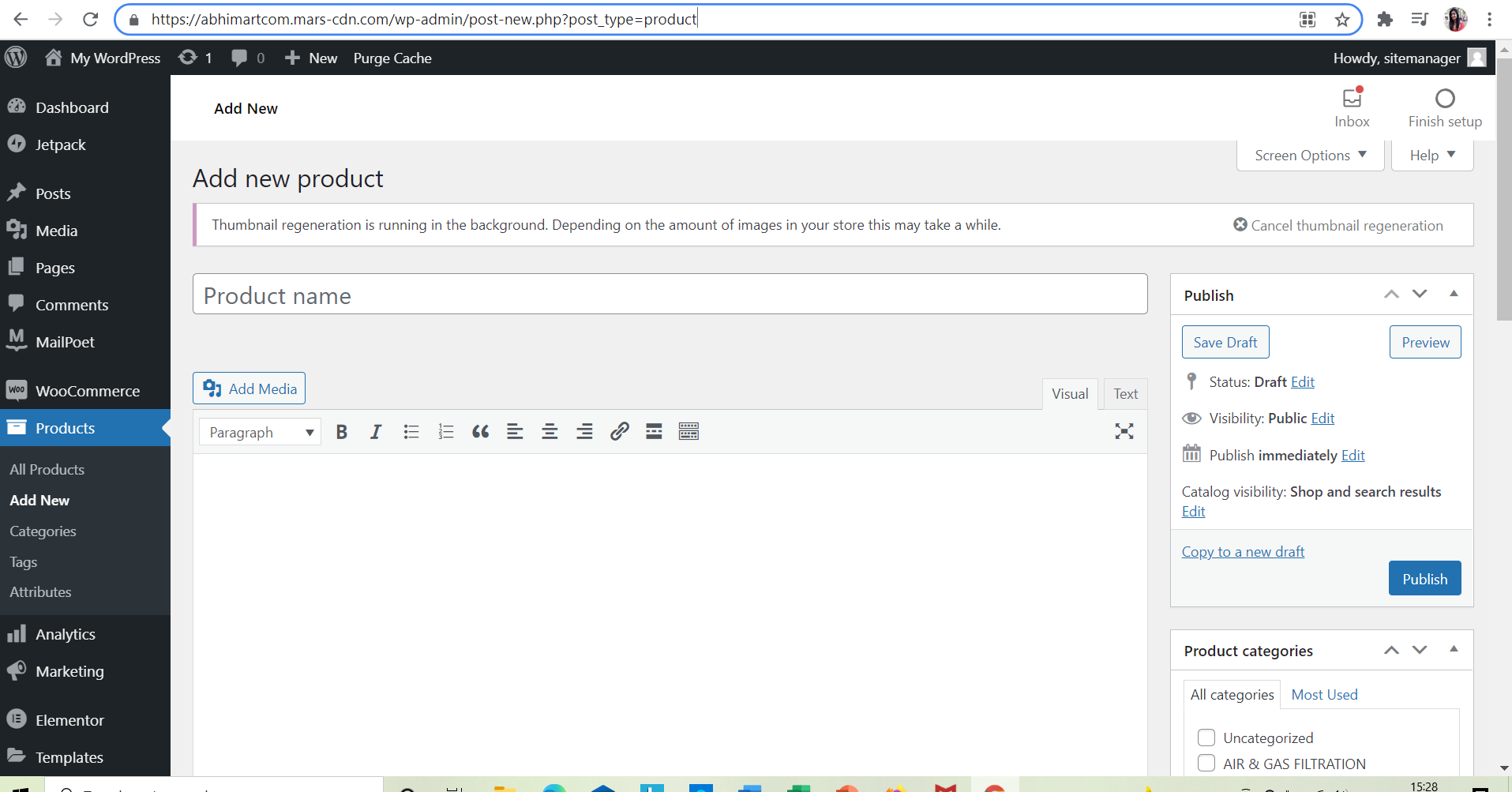 Step 3: add product image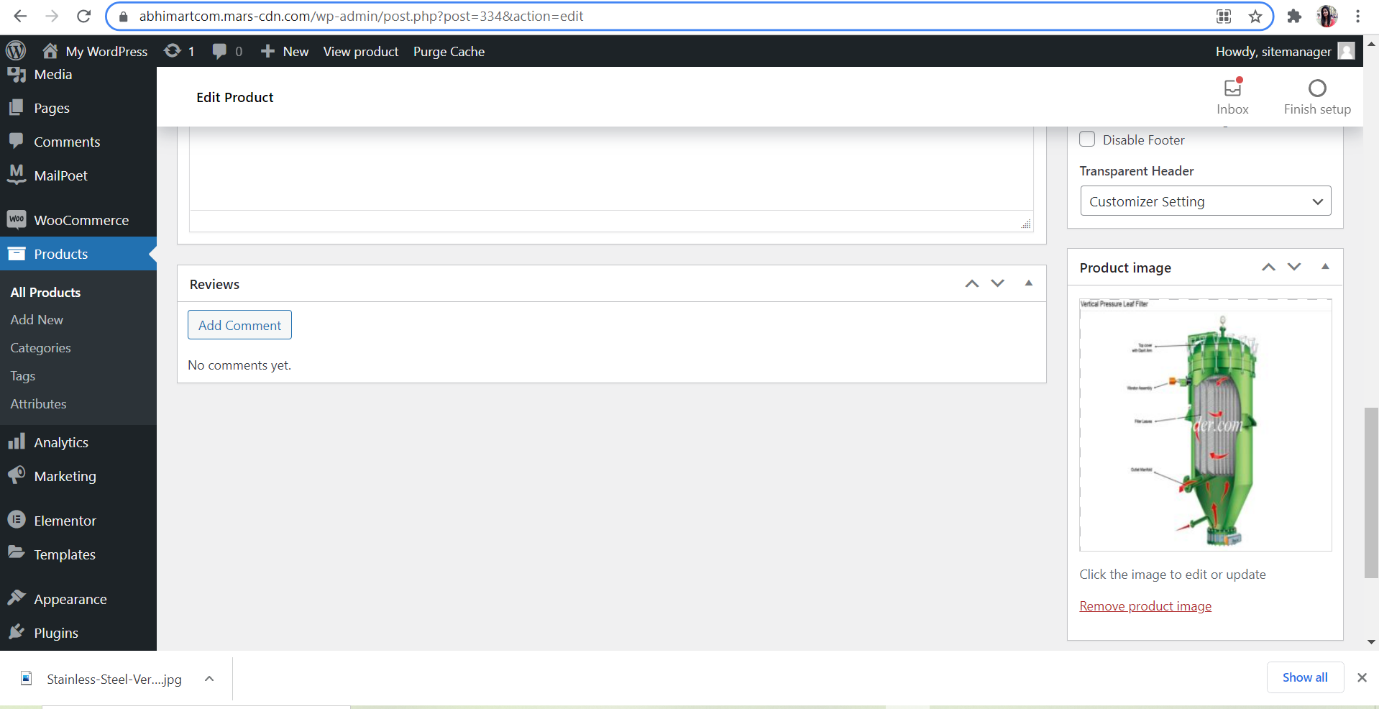 Step 4: select  product category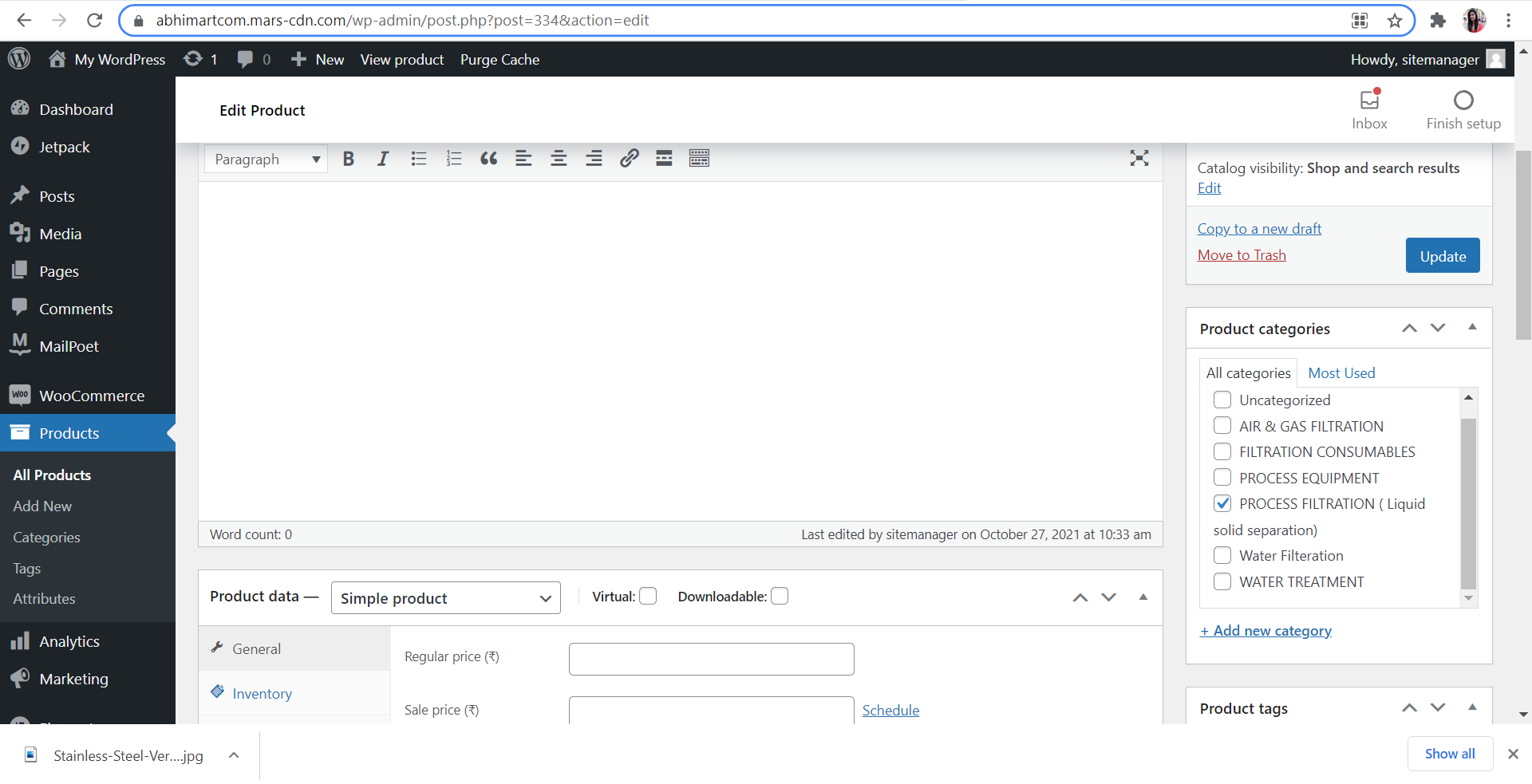 Step 5: click on publish ButtonHow to Add Product CategoryStep 1:  go to Product -> Categories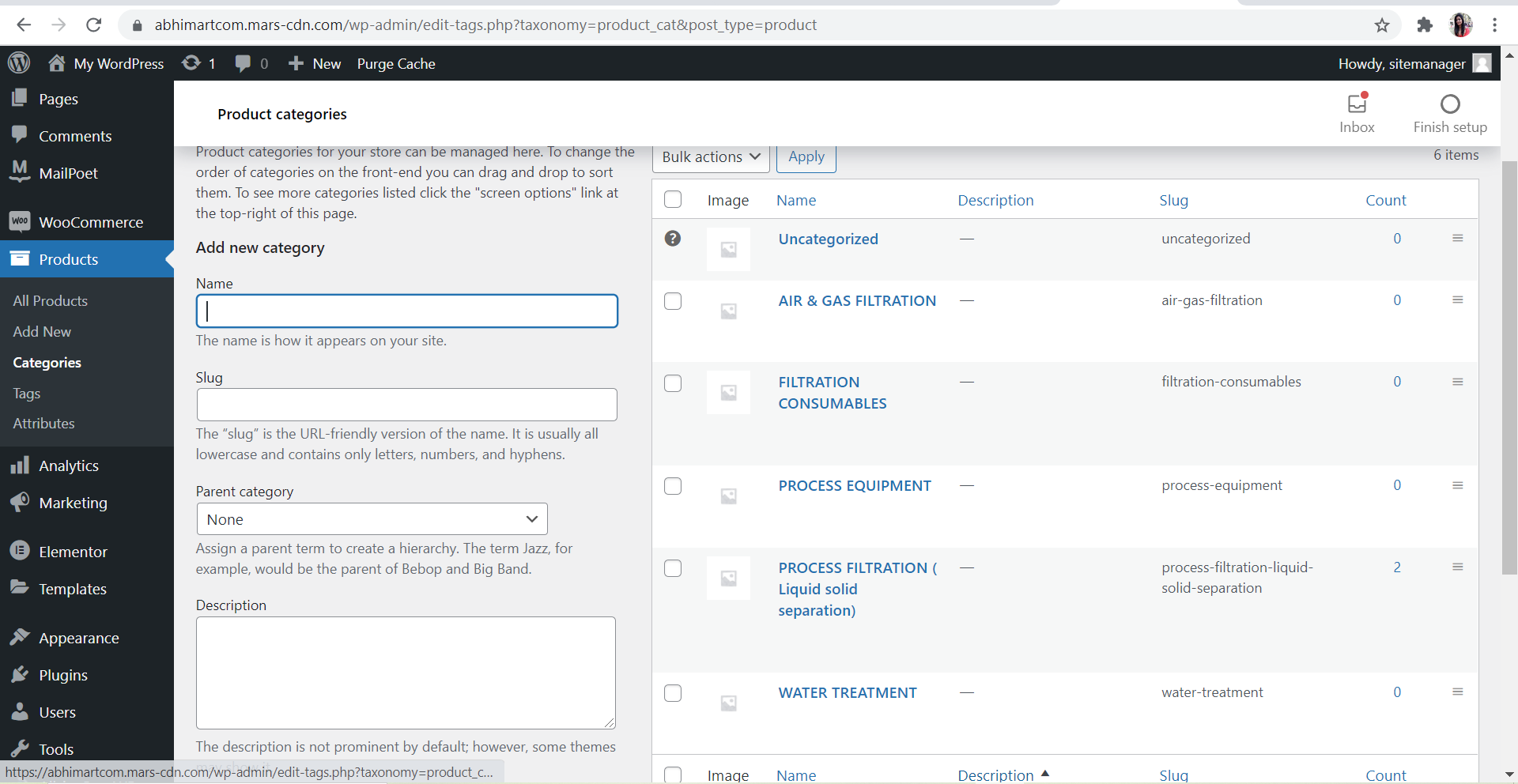 Step 2: Enter Category Name only and click on Add new Category button below, you will see list of categories at right side.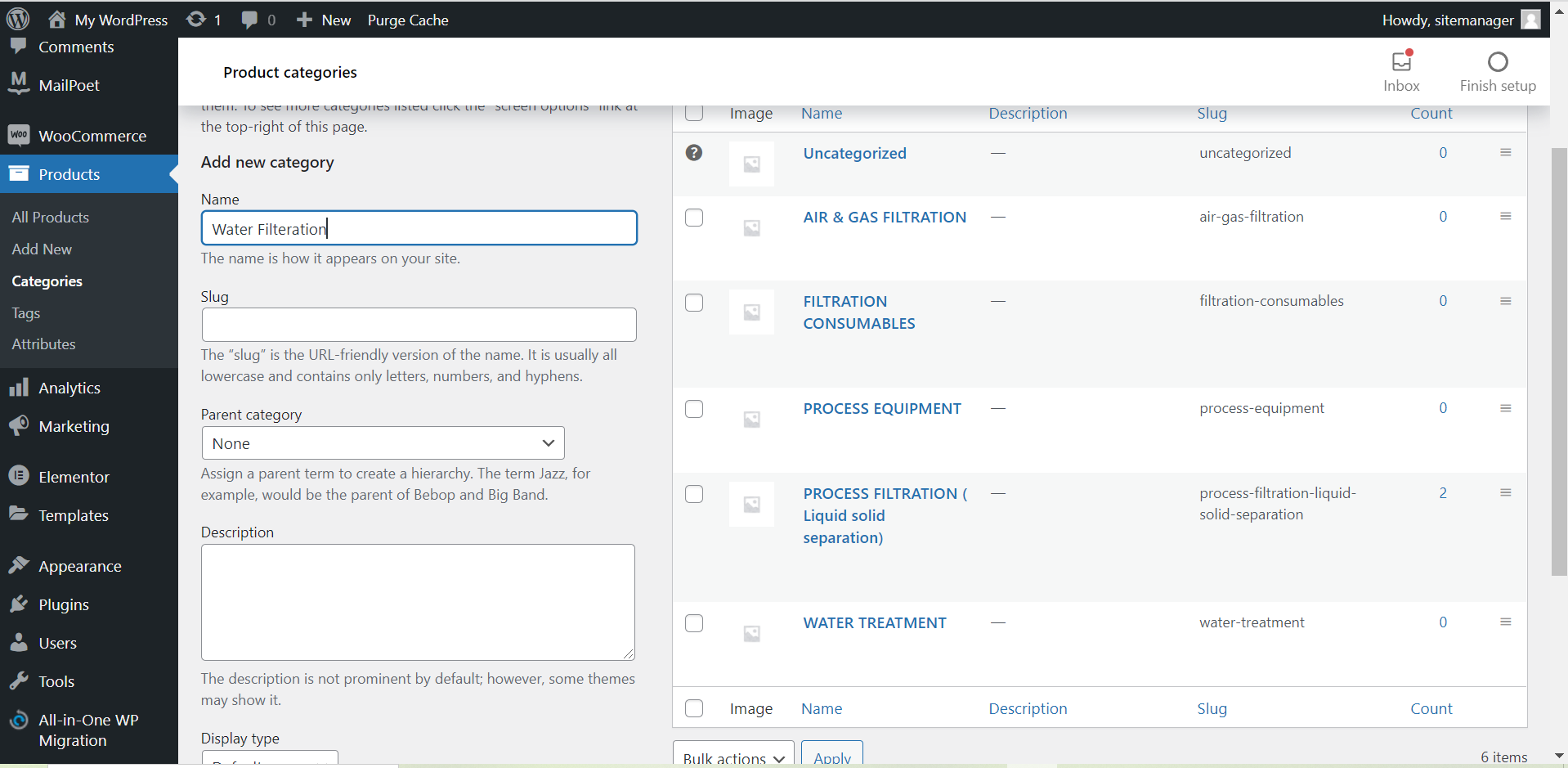 How to Add category page to menu under the product menu item?Step 1 : First of create Category page for that ,  go to Pages -> Add New otherwise click on Add New button beside the pages Word.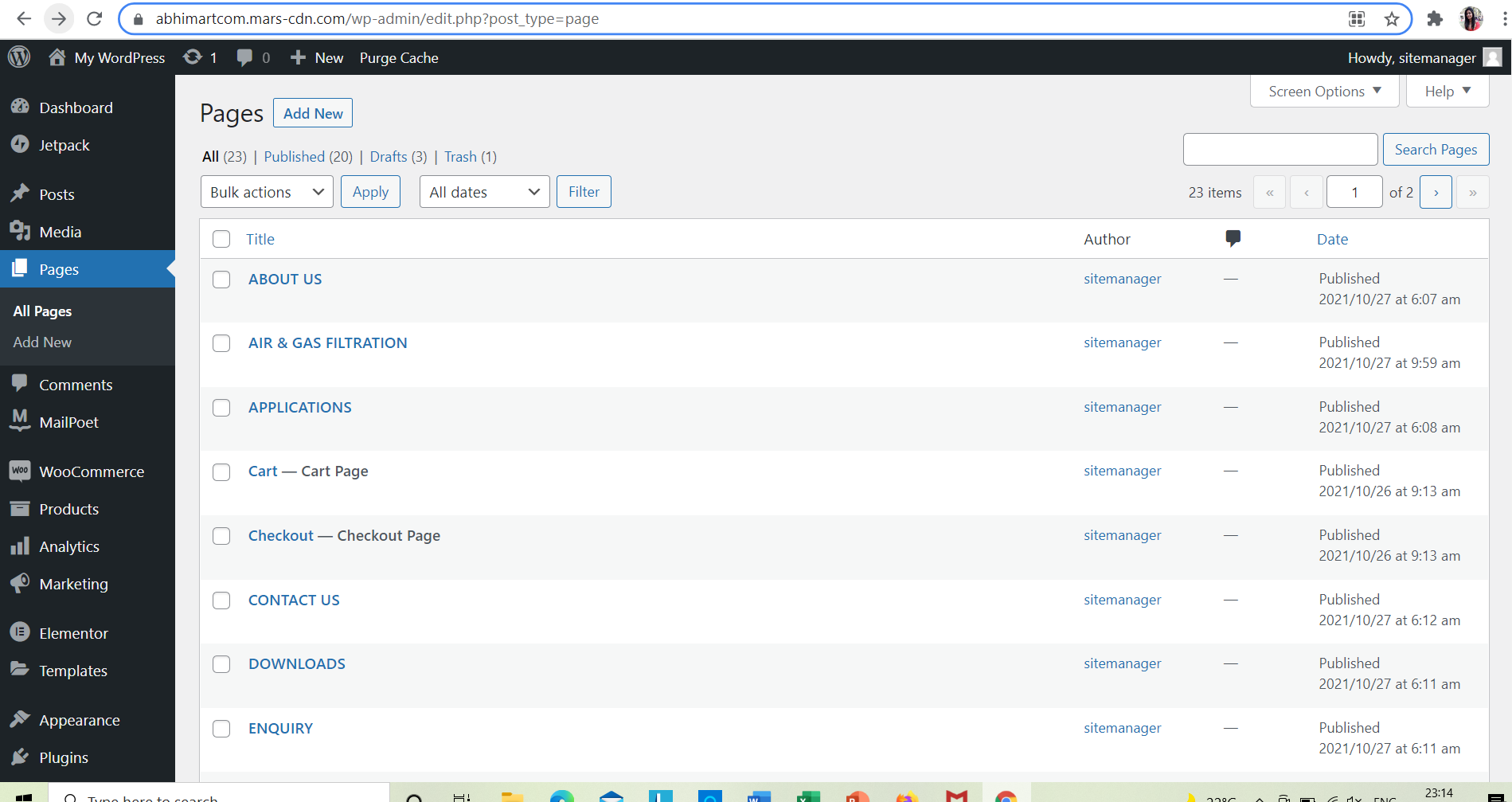 Step 2: copy the category Name paste here and click on Publish/schedule button.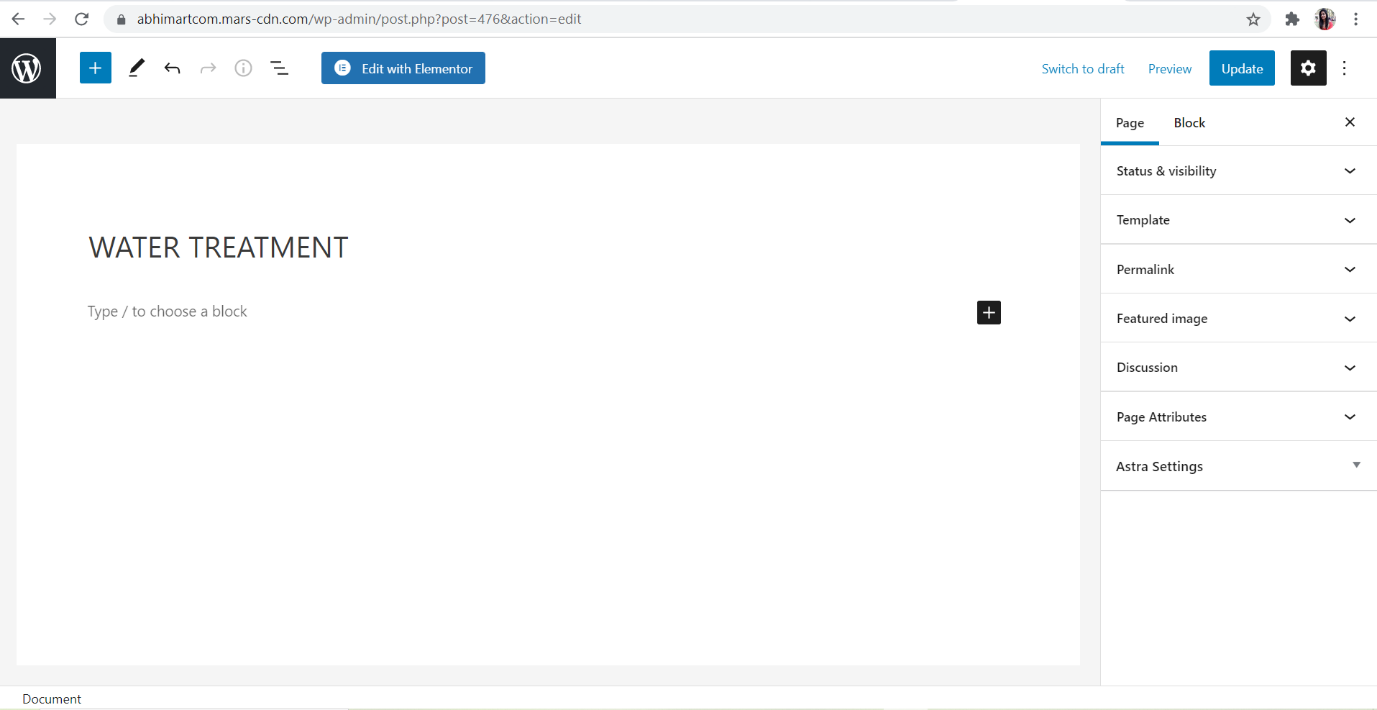 Stepp 3: Now go to Appearance -> Menus select category page at left side and click on Add to Menu button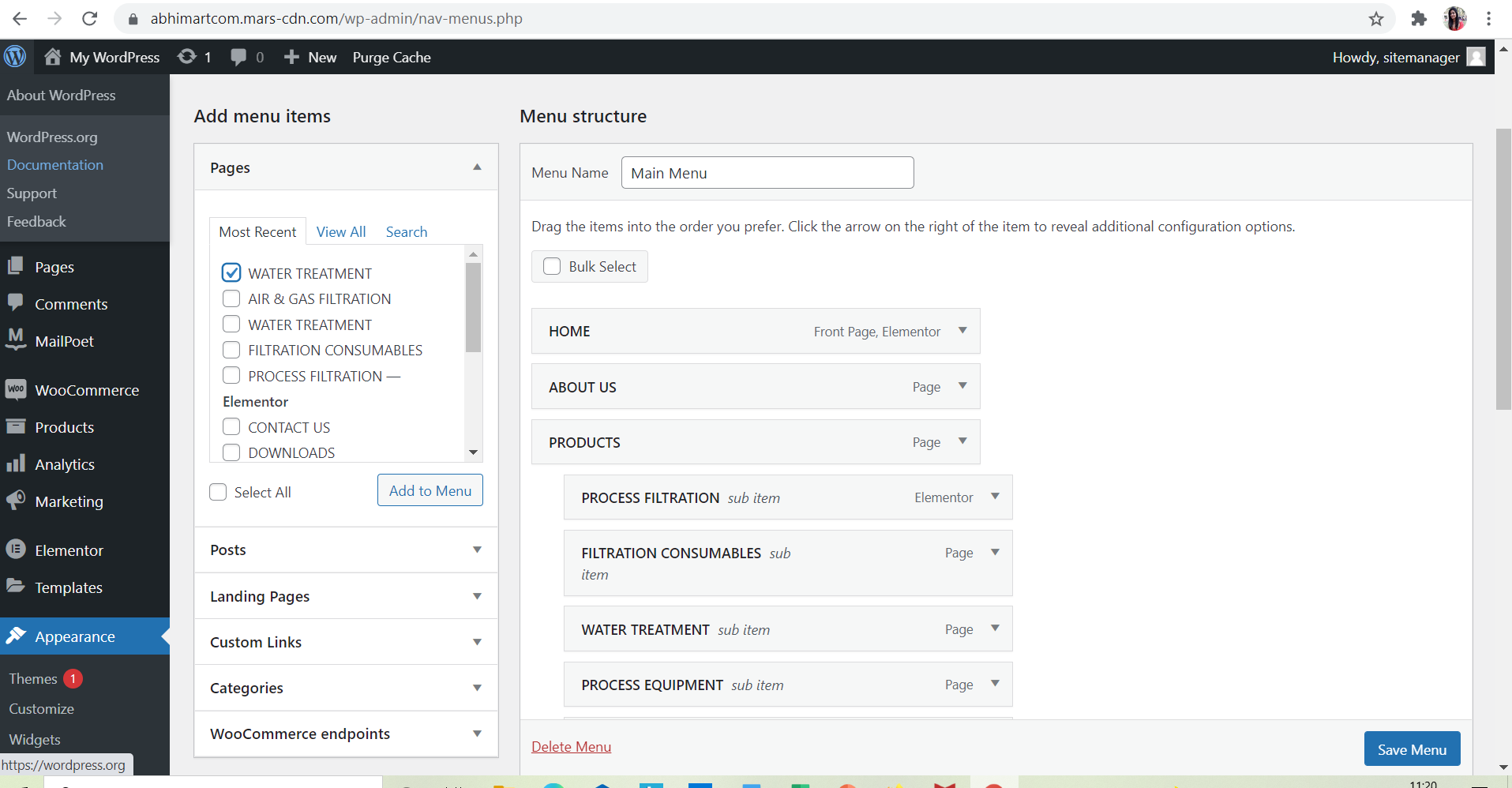 Step 4 : you will see selected category at the bottom of lists.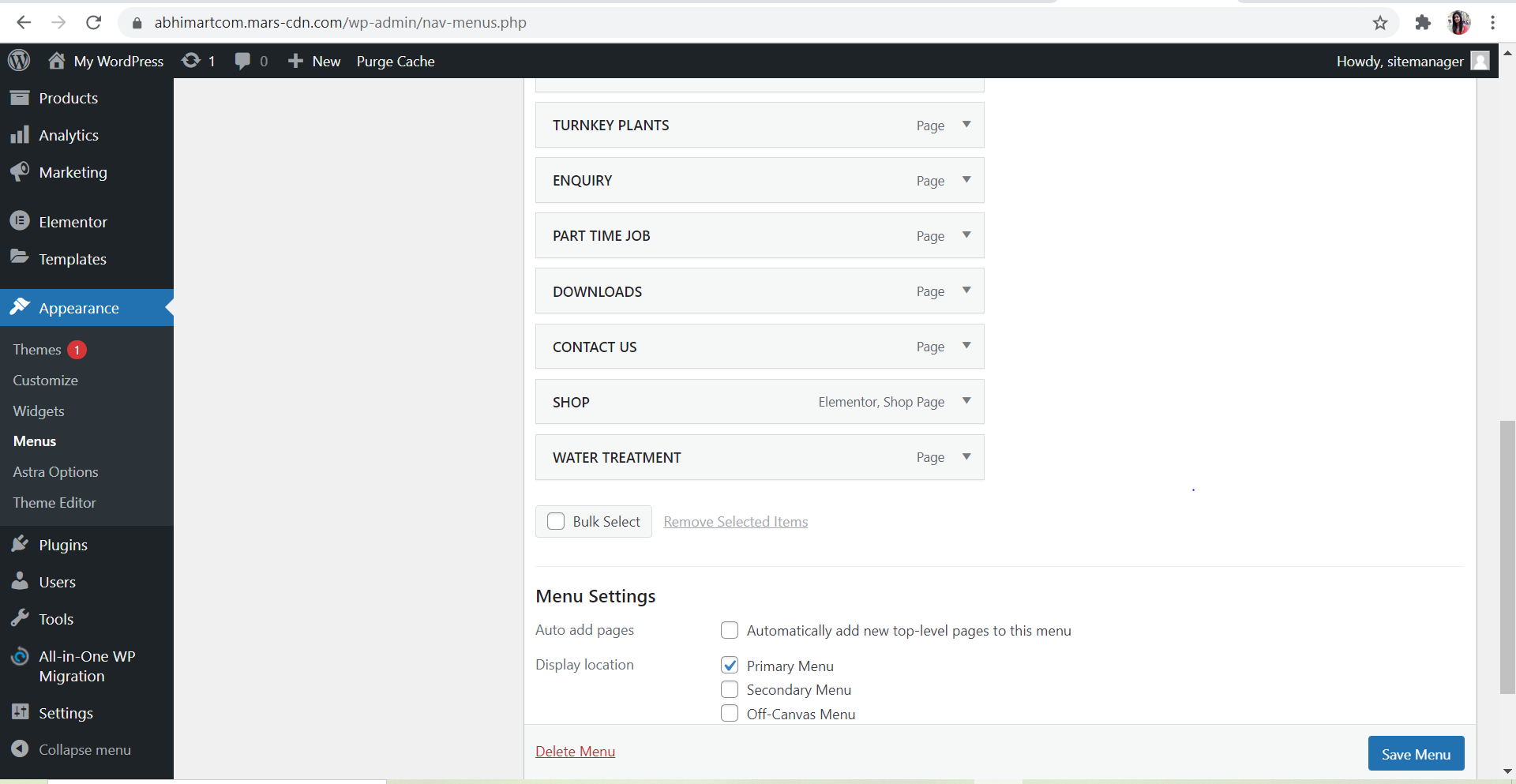 Step 5: scroll up category page and  place under the product item as sub-menu item and click save menu button.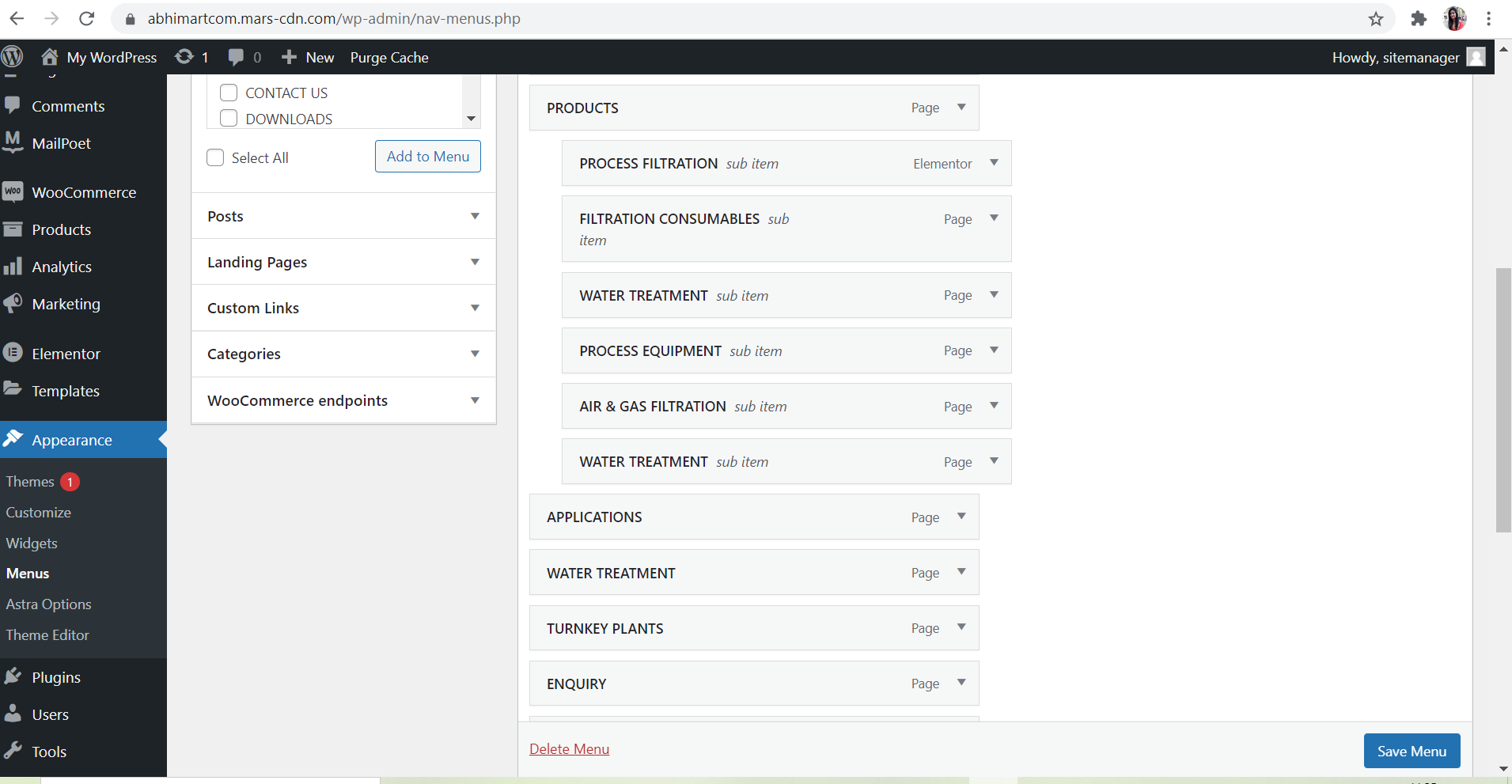 